TRƯỜNG ĐẠI HỌC QUỐC TẾ, ĐHQG-HCM 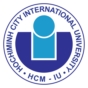 ĐƠN ĐĂNG KÝ THAM GIA CHƯƠNG TRÌNHLIÊN THÔNG TRÌNH ĐỘ ĐẠI HỌC – THẠC SĨKính gửi: Ban Giám hiệu Nhà trườngPhòng Đào tạo Đại họcPhòng Đào tạo Sau Đại họcKhoa…………………………………………………Họ và tên: 						Giới tính: Mã số sinh viên: 					Dân tộc:Ngày tháng năm sinh: 				Nơi sinh:Ngành/Chuyên ngành: Khóa: Số tín chỉ tích lũy: 				Điểm trung bình tích lũy:Email: 						Số điện thoại: Địa chỉ liên lạc: Thành tích đạt được (Học tập, NCKH….):Sau khi tìm hiểu chương trình đào tạo liên thông trình độ đại học – thạc sĩ, kính đề nghị Nhà trường cho phép tôi đăng ký chương trình đào tạo liên thông trình độ đại học – thạc sĩ ngành …………………….Tôi cam đoan chấp hành đầy đủ các quy chế, quy định về Đào tạo, Đào tạo Sau Đại học và chương trình liên thông trình độ đại học – thạc sĩ của ĐHQG-HCM và trường Đại học Quốc tế.TRƯỜNG ĐẠI HỌC QUỐC TẾ, ĐHQG-HCM PHIẾU XÁC NHẬN THAM GIA CHƯƠNG TRÌNHLIÊN THÔNG TRÌNH ĐỘ ĐẠI HỌC – THẠC SĨKính gửi: Ban Giám hiệu Nhà trườngPhòng Đào tạo Đại họcPhòng Đào tạo Sau Đại họcKhoa…………………………………………………Họ và tên: 					Giới tính: Mã số sinh viên: 				Dân tộc:Ngày tháng năm sinh: 			Nơi sinh:Ngành/Chuyên ngành: Khóa: Số tín chỉ tích lũy: 				Điểm trung bình tích lũy:Email: 						Số điện thoại: Địa chỉ liên lạc:Sau khi đăng ký và nhận được thông báo kết quả xét duyệt đủ điều kiện tham gia chương trình đào tạo liên thông trình độ đại học – thạc sĩ, tôi xác nhận tham gia chương trình đào tạo liên thông trình độ đại học – thạc sĩ ngành: …………………….                                                                          Tôi cam đoan chấp hành đầy đủ các quy chế, quy định về Đào tạo, Đào tạo Sau Đại học và chương trình liên thông trình độ đại học – thạc sĩ của ĐHQG-HCM và trường Đại học Quốc tế.